                                                                               
                                                ЧЕРВОНОГРАДСЬКА МІСЬКА РАДА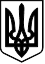                                                           ЛЬВІВСЬКОЇ ОБЛАСТІ                                                                                                                           ПОЗДИМИРСЬКИЙ НВК                                             	Н А К А З                                                                                  01.03.2022                                       с.Поздимир                             №  07  к/тимч.Про призупинення індивідуальної форми(педагогічного патронажу)навчання учня 1 класу Шаповала Павла    У зв’язку  із виїздом родини Шаповал за кордон  01.03.2022 р.(телефонна розмова із мамою Шаповал Олесею  та її бажанням навчатися її сину дистанційно разом з учнями класу )НАКАЗУЮ: Призупинити індивідуальну форму (педагогічний  патронаж) учня 1 класу Шаповала Павла з 01.03.2022 р.Класному керівнику  1 класу Стельмащук Н.З. приєднати Шаповала Павла до платформи G Suite  Education   для здійснення навчання дистанційно з     усіма учнями класу  до 14.03.2022р.3.Заступнику  директора з навчально- виховної роботи Михалюк Е.Т. внести зміни в табель обліку робочого часу  з 01.03.2022 р.Контроль за виконанням наказу залишаю за собою.Директор                                              Любов ГОРБАЙЗ наказом ознайомлені:                         Н.Стельмащук                                                                 Е. Михалюк